MøtereferatStyremøte 06.01.2021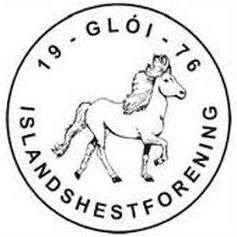 Dato: 06.01.2021Møteleder: Aurora BuanSted: Teams grunnet Covid-19Referent: Marte FinseraasTilstede: Aurora Buan, Nina Ekle, Marte Finseraas, Malin Kristine Austnes, Gurli Meyer, Ingrid Skjervold, Anja BerkeliSendes til: alle i styretForfall: Lena Kristine HansenPostes på hjemmesiden.Sak nr.TekstAnsvar1Velkommen v/ leder Aurora Buan:Årsberetning fra styret må sendes ut til styremedlemmer. De ulike komiteene sender årsberetninger til leder som sender ut samtlige samlet. Årsberetninger sendes til styremedlemmer og tilbakemeldinger må komme denne uke. WR-stevne. Stevnekomiteen er satt. Gloi tar stilling til bruk av midler når vi mottar budsjettforslag fra stevnekomite. Informasjon om stevne er noe uoversiktlig enda. Den må skriftliggjøres og sendes ut til styrene i de to klubbene. Aurora tar kontakt med stevneleder Asbjørn.Det trengs sponsorer til stevne. Aurora er i sponsorgruppa og kan ta imotbeskjed om aktuelle sponsorer. Gjennomføring av digitalt årsmøte. Gurli har ansvar for organisering på forhånd sammen med Malin. Siste frist for å sende ut møteinnkalling og papirer til medlemmer før årsmøte er 21.01.21.Aurora leder møte og Gurli er teknisk ansvarlig. Malin ordner med invitasjon.Aurora2Sekretær v/ Malin Kristine AustnesHjemmesiden oppdateres.Årsmøtepapirer. Se hva som ligger fra før på hjemmesiden. De sendes ut sammen med årsberetninger. Innkalling til årsmøte og link til Teams sendes via Sporti.3 Økonomi v/ Nina EkleMøtet er noe tidlig. Kun “cirkatall” foreløpig. Ser ut til at vi har pluss i driftsresultat.     Budsjett for 2021 vil nok bli ganske likt som 2020.Klubbadmin er i oppstart. Medlemskontigent er sendt ut via sporti. Informasjon om medlemskontingent sendes ut via Facebook. 4Kurskomite8 kurs er på plass. Kursene er fordelt fra februar til juni. Instruktører er Rikke, Ingeborg og Thomas. Det presiseres at deltakere fra kurskomiteen må delta i organisering og praktisk gjennomføring når det skal avholdes kurs. 5Aktivitetskomite v/ Marte FinseraasFått til en del aktiviteter på tross av covid. Fortsetter med mye av de samme aktivitetene neste år. Planlegger med litt forbehold om strenge smittevernregler. Det er bestilling av klubbklær på gang. T-skjorter, pologensere og hettegensere. 6Sportskomite v/ Anja BjerkeliAlle stevner i 2021 blir på Verdal. Stevnedatoer: 13.mars :Vinterstevne (C-stevne)24-25-april: Klubbmesterskap (C-stevne)19.-20.Juni: Sommerstevne (C-stevne) (utgår hvis WR-stevne)25. september: Høststevne (C-stevne)Overgang til Sportsfengur.  6 iPader kjøpes inn. Vi må også ordne så vi har nettilgang på stevneplassen.  To nye PC er også ordnet. 7Annet/Div?Det etterspørres den satsningsgruppa som var nevnt tidligere. Antar at covid har utsatt det. Hvem tar opp tråden på denne?Neste styremøte 20.02.21 kl 20, Teams